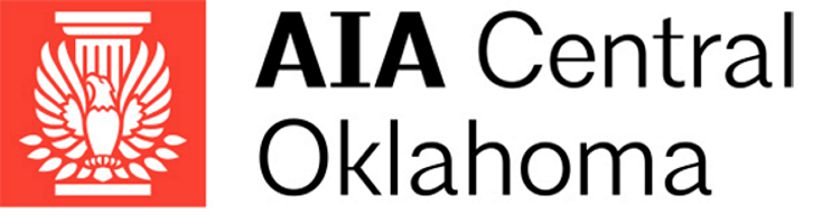 SCHEDULE COCKTAILS & CREDITS  OR LUNCH & LEARN PROGRAMCocktails & Credit takes place from 4:30 - 6:00 p.m. and Lunch & Learns take place from 11:45 a.m. - 1:00 p.m. at the AIA Office.  The maximum seating is 14 people (and our typical attendance is 8-10).  AIA provides the drinks and we require our partner to provide the program and food.  The program must qualify for health, safety and welfare credit.COMPANY NAME: ______________________________________________________________CONTACT: ____________________________________________________________________PHONE: ________________________________ EMAIL: ________________________________   I AM AN AIA or ALLIED MEMBER of AIACOC                      I AM NOT A MEMBER OF AIACOC We are a an AIA Registered Provider (Provider #________________________ ) I am not a registered provider but our program follows the AIA guidelines and will qualify   for HSW credit. http://www.aia.org/aiaucmp/groups/aia/documents/pdf/aiab104228.pdfI understand my company is responsible for providing the food for the program.  ____ (initial)Presentation Title:_____________________________________________________________Learning Objective 1: ______________________________________________________________________________________________________________________________________Learning Objective 2: ________________________________________________________________________________________________________________________________________Learning Objective 3: __________________________________________________________________________________________________________________________________________Learning Objective 4: __________________________________________________________________________________________________________________________________________The AIA Office has a large TV in the conference room.  Presenter will bring his/her own computer (should have HDMI connection) or Presenter will use the AIA lap top and will provide the presentation via drop box. Type of Program:COCKTAILS & CREDITSLUNCH & LEARN DATES: AIA Central Oklahoma has the following dates available for Cocktails & Credit or Lunch & Learn programs.  Please tell us your 1st, 2nd and 3rd choice.  (We will not host any learning activities September 1 – November 30 to encourage our members to attend the AIA Oklahoma Conference on Architecture). January 10		January 17		January 22		February 5	February 12		March 14		March 26		May 14May 23		June 13		June 27		July 9July 11			August 15		August 20		December 3December 5	1st choice: ________________________2nd choice: _______________________3rd choice: ________________________Additional information we should know about your request.________________________________________________________________________________________________________________________________________________________________________________________________________________________________________________________________________________________________________________________Please email this request form at aiacoc@cox.net.  